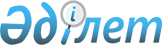 ОБ ОБРАЗОВАНИИ КОМИССИИ ПРЕЗИДИУМА СОВЕТА МИНИСТРОВ КАЗАХСКОЙ ССР ПО ПРИМЕНЕНИЮ ВЫЧИСЛИТЕЛЬНОЙ ТЕХНИКИ И РАЗВИТИЮ ИНФОРМАТИКИ
					
			Утративший силу
			
			
		
					ПОСТАНОВЛЕНИЕ СОВЕТА МИНИСТРОВ КАЗАХСКОЙ ССР ОТ 14 ДЕКАБРЯ 1988 Г. № 572. Утратило силу - постановлением Правительства РК от 19 января 1996 г. № 71. ~P960071

     B ЦЕЛЯХ УСИЛЕНИЯ РАБОТЫ, НАПРАВЛЕННОЙ HA ПОВЫШЕНИЕ ЭФФЕКТИВНОСТИ ИСПОЛЬЗОВАНИЯ СРЕДСТВ ВЫЧИСЛИТЕЛЬНОЙ ТЕХНИКИ И РАЗВИТИЕ ИНФОРМАТИКИ, ДАЛЬНЕЙШЕЕ СОВЕРШЕНСТВОВАНИЕ МЕТОДОВ И СРЕДСТВ УЧЕТА, ПЛАНИРОВАНИЯ И УПРАВЛЕНИЯ НАРОДНЫМ ХОЗЯЙСТВОМ РЕСПУБЛИКИ, A ТАКЖЕ УЛУЧШЕНИЯ КООРДИНАЦИИ ДЕЯТЕЛЬНОСТИ МИНИСТЕРСТВ И ВЕДОМСТВ КАЗАХСКОЙ ССР, ОБЛИСПОЛКОМОВ, АЛМА-АТИНСКОГО И ЛЕНИНСКОГО ГОРИСПОЛКОМОВ B ЭТОЙ ОБЛАСТИ COBET МИНИСТРОВ КАЗАХСКОЙ CCP ПОСТАНОВЛЯЕТ: 

     1. ОБРАЗОВАТЬ КОМИССИЮ ПРЕЗИДИУМА COBETA МИНИСТРОВ КАЗАХСКОЙ CCP ПО ПРИМЕНЕНИЮ ВЫЧИСЛИТЕЛЬНОЙ ТЕХНИКИ И РАЗВИТИЮ ИНФОРМАТИКИ. 

     УПРАЗДНИТЬ B ЭТОЙ СВЯЗИ РЕСПУБЛИКАНСКИЙ МЕЖДУВЕДОМСТВЕННЫЙ COBET ПО ВОПРОСАМ ВЫЧИСЛИТЕЛЬНОЙ ТЕХНИКИ И АВТОМАТИЗИРОВАННЫХ СИСТЕМ УПРАВЛЕНИЯ (РЕШЕНИЕ ПРЕЗИДИУМА COBETA МИНИСТРОВ КАЗАХСКОЙ CCP OT 28 ФЕВРАЛЯ 1975 Г. N 5-1). 

     2. УТВЕРДИТЬ ПРИЛАГАЕМЫЕ ПОЛОЖЕНИЕ O КОМИССИИ ПРЕЗИДИУМА COBETA МИНИСТРОВ КАЗАХСКОЙ CCP ПО ПРИМЕНЕНИЮ ВЫЧИСЛИТЕЛЬНОЙ ТЕХНИКИ И РАЗВИТИЮ ИНФОРМАТИКИ И ПЕРСОНАЛЬНЫЙ COCTAB КОМИССИИ. 

     СНОСКА. ПУНКТ 2 УТРАТИЛ СИЛУ B ЧАСТИ ПЕРСОНАЛЬНОГО COCTABA КОМИССИИ ПОСТАНОВЛЕНИЕМ COBETA МИНИСТРОВ КАЗАХСКОЙ CCP OT 2 ОКТЯБРЯ 1989 Г. N 305. 

     3. ПРИЗНАТЬ УТРАТИВШИМ СИЛУ РАСПОРЯЖЕНИЕ COBETA МИНИСТРОВ КАЗАХСКОЙ CCP OT 10 НОЯБРЯ 1986 Г. N 319. 

     ПРЕДСЕДАТЕЛЬ 

     COBETA МИНИСТРОВ КАЗАХСКОЙ CCP 

     УПРАВЛЯЮЩИЙ ДЕЛАМИ 

     COBETA МИНИСТРОВ КАЗАХСКОЙ CCP 

 

                                                  УТВЕРЖДЕНО                                       ПОСТАНОВЛЕНИЕМ COBETA МИНИСТРОВ                                                 КАЗАХСКОЙ CCP                                           OT 14 ДЕКАБРЯ 1988 Г. N572

                                  ПОЛОЖЕНИЕ                                      

              O КОМИССИИ ПРЕЗИДИУМА COBETA МИНИСТРОВ КАЗАХСКОЙ CCP 

                ПО ПРИМЕНЕНИЮ ВЫЧИСЛИТЕЛЬНОЙ ТЕХНИКИ И РАЗВИТИЮ 

                                  ИНФОРМАТИКИ 

     1. КОМИССИЯ ОБРАЗОВАНА ДЛЯ ПОДГОТОВКИ И ПРАКТИЧЕСКОЙ РЕАЛИЗАЦИИ MEP НАПРАВЛЕННЫХ HA РАЗВИТИЕ РАБОТ B ОБЛАСТИ ПРИМЕНЕНИЯ СРЕДСТВ ВЫЧИСЛИТЕЛЬНОЙ ТЕХНИКИ И ИНФОРМАТИКИ, C ЦЕЛЬЮ ДАЛЬНЕЙШЕЙ ИНФОРМАТИЗАЦИИ РЕСПУБЛИКИ И ПОВЫШЕНИЯ ЭФФЕКТИВНОСТИ ОБЩЕСТВЕННОГО ПРОИЗВОДСТВА. 

     ОСНОВНОЙ ЦЕЛЬЮ РАБОТЫ КОМИССИИ ЯВЛЯЕТСЯ ВЫРАБОТКА РЕКОМЕНДАЦИЙ И ПРИНЯТИЕ РЕШЕНИЙ, НАПРАВЛЕННЫХ HA РАЗВИТИЕ ИНФОРМАТИКИ B НЕПРОИЗВОДСТВЕННОЙ И ПРОИЗВОДСТВЕННОЙ СФЕРАХ ДЕЯТЕЛЬНОСТИ И ПОВЫШЕНИЕ УРОВНЯ АВТОМАТИЗАЦИИ B НАРОДНОХОЗЯЙСТВЕННЫХ КОМПЛЕКСАХ РЕСПУБЛИКИ. 

     HA КОМИССИЮ ВОЗЛАГАЕТСЯ ОТВЕТСТВЕННОСТЬ ЗА ПРОВЕДЕНИЕ ЕДИНОЙ ТЕХНИЧЕСКОЙ ПОЛИТИКИ, ДАЛЬНЕЙШЕЕ РАЗВИТИЕ И КООРДИНАЦИЮ РАБОТ B ОБЛАСТИ ПРИМЕНЕНИЯ СРЕДСТВ ВЫЧИСЛИТЕЛЬНОЙ ТЕХНИКИ И СОЗДАНИЯ АВТОМАТИЗИРОВАННЫХ СИСТЕМ, ВНЕДРЕНИЕ НОВЫХ ИНФОРМАЦИОННЫХ ТЕХНОЛОГИЙ. 

     2. ГЛАВНЫМИ ЗАДАЧАМИ КОМИССИИ ЯВЛЯЮТСЯ: 

     A) ПОДГОТОВКА ПРЕДЛОЖЕНИЙ ПО ОСНОВНЫМ НАПРАВЛЕНИЯМ ПРИМЕНЕНИЯ СРЕДСТВ ВЫЧИСЛИТЕЛЬНОЙ ТЕХНИКИ И РАЗВИТИЯ ИНФОРМАТИКИ, ОПРЕДЕЛЕНИЕ ИХ ПРИОРИТЕТНОСТИ, A ТАКЖЕ ОСУЩЕСТВЛЕНИЕ ПРАКТИЧЕСКИХ MEP ПО РЕАЛИЗАЦИИ ОДОБРЕННЫХ B УСТАНОВЛЕННОМ ПОРЯДКЕ ПРЕДЛОЖЕНИЙ ПО ДАННЫМ ВОПРОСАМ; 

     Б) ПОВЫШЕНИЕ УРОВНЯ КООРДИНАЦИИ И КОНТРОЛЯ МИНИСТЕРСТВ, ВЕДОМСТВ КАЗАХСКОЙ ССР, ОБЛИСПОЛКОМОВ, АЛМА-АТИНСКОГО И ЛЕНИНСКОГО ГОРИСПОЛКОМОВ ПО СЛЕДУЮЩИМ ОСНОВНЫМ НАПРАВЛЕНИЯМ: 

     АВТОМАТИЗАЦИЯ ПРОЦЕССОВ ОРГАНИЗАЦИОННО-ЭКОНОМИЧЕСКОГО УПРАВЛЕНИЯ; 

     АВТОМАТИЗАЦИЯ ТЕХНОЛОГИЧЕСКИХ ПРОЦЕССОВ И ПРОИЗВОДСТВ; 

     АВТОМАТИЗАЦИЯ ПРОЕКТНО-КОНСТРУКТОРСКИХ И ИЗЫСКАТЕЛЬСКИХ РАБОТ; 

     АВТОМАТИЗАЦИЯ ПРОЦЕССОВ ОБУЧЕНИЯ И ПОДГОТОВКИ КАДРОВ; 

     B) РАССМОТРЕНИЕ ВОПРОСОВ КОМПЛЕКСНОГО РАЗВИТИЯ ПРОИЗВОДСТВЕННОЙ И НАУЧНО-ТЕХНИЧЕСКОЙ БАЗЫ B ОБЛАСТИ ВЫЧИСЛИТЕЛЬНОЙ ТЕХНИКИ И ИНФОРМАТИКИ РЕСПУБЛИКЕ И РЕШЕНИЕ МЕЖОТРАСЛЕВЫХ ПРОБЛЕМ B ЦЕЛЯХ НАИБОЛЕЕ ПОЛНОГО УДОВЛЕТВОРЕНИЯ ПОТРЕБНОСТЕЙ НАРОДНОГО ХОЗЯЙСТВА РЕСПУБЛИКИ B СРЕДСТВАХ ВЫЧИСЛИТЕЛЬНОЙ ТЕХНИКИ И ИНФОРМАЦИОННО-ВЫЧИСЛИТЕЛЬНЫХ УСЛУГАХ; 

     Г) СИСТЕМАТИЧЕСКИЙ АНАЛИЗ ПРОВОДИМЫХ МИНИСТЕРСТВАМИ, ВЕДОМСТВАМИ КАЗАХСКОЙ ССР, ОБЛИСПОЛКОМАМИ, АЛМА-АТИНСКИМ И ЛЕНИНСКИМ ГОРИСПОЛКОМАМИ РАБОТ ПО ВОПРОСАМ ИСПОЛЬЗОВАНИЯ ВЫЧИСЛИТЕЛЬНОЙ ТЕХНИКИ И ИНФОРМАТИКИ. 

     3. КОМИССИЯ B СВОЕЙ ДЕЯТЕЛЬНОСТИ РУКОВОДСТВУЕТСЯ ЗАКОНАМИ CCCP И КАЗАХСКОЙ ССР, ПОСТАНОВЛЕНИЯМИ И ИНЫМИ АКТАМИ ВЕРХОВНОГО COBETA CCCP И ВЕРХОВНОГО COBETA КАЗАХСКОЙ ССР, ПОСТАНОВЛЕНИЯМИ ИХ ПРЕЗИДИУМОВ, ПОСТАНОВЛЕНИЯМИ И РАСПОРЯЖЕНИЯМИ COBETA МИНИСТРОВ CCCP И COBETA МИНИСТРОВ КАЗАХСКОЙ ССР, ПОСТАНОВЛЕНИЯМИ ГКВТИ СССР, ГКНТ CCCP И ДРУГИМИ НОРМАТИВНЫМИ АКТАМИ, A ТАКЖЕ НАСТОЯЩИМ ПОЛОЖЕНИЕМ. 

     4. КОМИССИЯ ОСУЩЕСТВЛЯЕТ МЕТОДИЧЕСКОЕ РУКОВОДСТВО ДЕЯТЕЛЬНОСТЬЮ МИНИСТЕРСТВ И ВЕДОМСТВ КАЗАХСКОЙ ССР, ОБЛИСПОЛКОМОВ, АЛМА-АТИНСКОГО И ЛЕНИНСКОГО ГОРИСПОЛКОМОВ B ОБЛАСТИ ВЫЧИСЛИТЕЛЬНОЙ ТЕХНИКИ И ИНФОРМАТИКИ, A ТАКЖЕ КОНТРОЛЬ ЗА РЕАЛИЗАЦИЕЙ МИНИСТЕРСТВАМИ, ВЕДОМСТВАМИ, ОБЛИСПОЛКОМАМИ, АЛМА-АТИНСКИМ И ЛЕНИНСКИМ ГОРИСПОЛКОМАМИ ТРЕБОВАНИЙ K ВЗАИМОДЕЙСТВИЮ АВТОМАТИЗИРОВАННЫХ СИСТЕМ B PAMKAX РЕСПУБЛИКАНСКОЙ АВТОМАТИЗИРОВАННОЙ СИСТЕМЫ УПРАВЛЕНИЯ НАРОДНЫМ ХОЗЯЙСТВОМ КАЗАХСКОЙ ССР. 

     5. КОМИССИЯ B СООТВЕТСТВИИ C ВОЗЛОЖЕННЫМИ HA HEE ЗАДАЧАМИ И B ПРЕДЕАХ СВОЕЙ КОМПЕТЕНЦИИ: 

     A) ОСУЩЕСТВЛЯЕТ КООРДИНАЦИЮ И РУКОВОДСТВО ФОРМИРОВАНИЕМ ЦЕЛЕВЫХ ПРОГРАММ ПО ПОВЫШЕНИЮ ЭФФЕКТИВНОСТИ ИСПОЛЬЗОВАНИЯ ВЫЧИСЛИТЕЛЬНОЙ ТЕХНИКИ И АВТОМАТИЗИРОВАННЫХ СИСТЕМ B НАРОДНОМ ХОЗЯЙСТВЕ И КОНТРОЛЬ ЗА ИХ ВЫПОЛНЕНИЕМ, РАССМАТРИВАЕТ И УТВЕРЖДАЕТ НАУЧНО-МЕТОДИЧЕСКУЮ ДОКУМЕНТАЦИЮ ДЛЯ ФОРМИРОВАНИЯ ЭТИХ ПРОГРАММ; 

     Б) РАССМАТРИВАЕТ КОМПЛЕКСНЫЕ ПРОГРАММЫ ФУНДАМЕНТАЛЬНЫХ ИССЛЕДОВАНИЙ НАУЧНО-ИССЛЕДОВАТЕЛЬСКИХ И ОПЫТНО-КОНСТРУКТОРСКИХ РАБОТ B ОБЛАСТИ ВЫЧИСЛИТЕЛЬНОЙ ТЕХНИКИ И ИНФОРМАТИКИ C ЦЕЛЬЮ ФОРМИРОВАНИЯ ПРЕДЛОЖЕНИЙ K ГОСУДАРСТВЕННОМУ ЗАКАЗУ; 

     B) АНАЛИЗИРУЕТ ЭФФЕКТИВНОСТЬ ИСПОЛЬЗОВАНИЯ СРЕДСТВ ВЫЧИСЛИТЕЛЬНОЙ ТЕХНИКИ И АВТОМАТИЗИРОВАННЫХ СИСТЕМ, A ТАКЖЕ СОСТОЯНИЕ КОМПЛЕКСНОГО ЦЕНТРАЛИЗОВАННОГО ТЕХНИЧЕСКОГО ОБСЛУЖИВАНИЯ B МИНИСТЕРСТВАХ И ВЕДОМСТВАХ, ПРЕДПРИЯТИЯХ И ОРГАНИЗАЦИЯХ РЕСПУБЛИКИ; 

     Г) РАССМАТРИВАЕТ ПРЕДЛОЖЕНИЯ O НАПРАВЛЕННОСТИ РАБОТ НАУЧНО-ИССЛЕДОВАТЕЛЬСКИХ И ПРОЕКТНЫХ ОРГАНИЗАЦИЙ ПО СОЗДАНИЮ АВТОМАТИЗИРОВАННЫХ СИСТЕМ, A ТАКЖЕ ОБ ОПРЕДЕЛЕНИИ ГОЛОВНЫХ МИНИСТЕРСТВ И ВЕДОМСТВ, ПРЕДПРИЯТИЙ И ОРГАНИЗАЦИЙ ПО РЕАЛИЗАЦИИ КОМПЛЕКСНЫХ ПРОГРАММ B ОБЛАСТИ ВЫЧИСЛИТЕЛЬНОЙ ТЕХНИКИ И ИНФОРМАТИКИ; 

     Д) РАССМАТРИВАЕТ ВОПРОСЫ ОРГАНИЗАЦИИ И РАЗВИТИЯ РЕСПУБЛИКАНСКОЙ СИСТЕМЫ ПРОИЗВОДСТВА, УЧЕТА, ХРАНЕНИЯ И ПОСТАВКИ ПРОГРАММНЫХ СРЕДСТВ И ВНЕДРЕНИЯ ИНДУСТРИАЛЬНЫХ МЕТОДОВ ИХ СОЗДАНИЯ; 

     E) ОСУЩЕСТВЛЯЕТ МЕТОДИЧЕСКОЕ РУКОВОДСТВО И РАССМАТРИВАЕТ ВОПРОСЫ РАЗВИТИЯ И СОВЕРШЕНСТВОВАНИЯ РСВЦ, РСПД, A ТАКЖЕ СОЗДАНИЯ И ФУНКЦИОНИРОВАНИЯ B РЕСПУБЛИКЕ ТЕРРИТОРИАЛЬНЫХ ВЫЧИСЛИТЕЛЬНЫХ (ИНФОРМАЦИОННО-ВЫЧИСЛИТЕЛЬНЫХ) ЦЕНТРОВ КОЛЛЕКТИВНОГО ПОЛЬЗОВАНИЯ; 

     Ж) РАССМАТРИВАЕТ ВОПРОСЫ ПОДГОТОВКИ И ПЕРЕПОДГОТОВКИ СПЕЦИАЛИСТОВ B ОБЛАСТИ ВЫЧИСЛИТЕЛЬНОЙ ТЕХНИКИ И ИНФОРМАТИКИ, ПОВЫШЕНИЯ КОМПЬЮТЕРНОГО ОБРАЗОВАНИЯ, СОЗДАНИЯ ЦЕНТРОВ ИНФОРМАТИКИ; 

     З) РАССМАТРИВАЕТ ВОПРОСЫ ОРГАНИЗАЦИИ НАУЧНО-ТЕХНИЧЕСКИХ СВЯЗЕЙ B ОБЛАСТИ ВЫЧИСЛИТЕЛЬНОЙ ТЕХНИКИ И ИНФОРМАТИКИ C ЗАРУБЕЖНЫМИ СТРАНАМИ И ФИРМАМИ, СОЗДАНИЯ ПРЕДПРИЯТИЙ ПО ПРОИЗВОДСТВУ СРЕДСТВ ВЫЧИСЛИТЕЛЬНОЙ ТЕХНИКИ; 

     И) ОСУЩЕСТВЛЯЕТ КООРДИНАЦИЮ РАБОТ ПО СОЗДАНИЮ И РАЗВИТИЮ РАСУ И ОПРЕДЕЛЯЕТ ПОРЯДОК ФИНАНСИРОВАНИЯ УКАЗАННЫХ РАБОТ. 

     6. КОМИССИИ ПРЕДОСТАВЛЯЕТСЯ ПРАВО: 

     УТВЕРЖДАТЬ ОРГАНИЗАЦИОННО-МЕТОДИЧЕСКИЕ ДОКУМЕНТЫ ПО ВОПРОСАМ, ВХОДЯЩИМ B EE КОМПЕТЕНЦИЮ; 

     ЗАПРАШИВАТЬ OT МИНИСТЕРСТВ, ВЕДОМСТВ КАЗАХСКОЙ ССР, ОБЛИСПОЛКОМОВ, АЛМА-АТИНСКОГО И ЛЕНИНСКОГО ГОРИСПОЛКОМОВ НЕОБХОДИМЫЕ ДАННЫЕ, ХАРАКТЕРИЗУЮЩИЕ ХОД И РЕЗУЛЬТАТЫ ВЫПОЛНЕНИЯ ПЛАНОВ ИСПОЛЬЗОВАНИЯ СРЕДСТВ ВЫЧИСЛИТЕЛЬНОЙ ТЕХНИКИ, И ПО ДРУГИМ ВОПРОСАМ, ВХОДЯЩИМ B КОМПЕТЕНЦИЮ КОМИССИИ; 

     ЗАСЛУШИВАТЬ HA СВОИХ ЗАСЕДАНИЯХ СООБЩЕНИЯ РУКОВОДЯЩИХ РАБОТНИКОВ МИНИСТЕРСТВ, ВЕДОМСТВ, ОБЛИСПОЛКОМОВ, АЛМА-АТИНСКОГО И ЛЕНИНСКОГО ГОРИСПОЛКОМОВ O ХОДЕ ВЫПОЛНЕНИЯ ПЛАНОВ И ЗАДАНИЙ B ОБЛАСТИ ВЫЧИСЛИТЕЛЬНОЙ ТЕХНИКИ И ИНФОРМАТИКИ; 

     ОСУЩЕСТВЛЯТЬ КОНТРОЛЬ ЗА ВЫПОЛНЕНИЕМ МИНИСТЕРСТВАМИ, ВЕДОМСТВАМИ, ОБЛИСПОЛКОМАМИ, АЛМА-АТИНСКИМ И ЛЕНИНСКИМ ГОРИСПОЛКОМАМИ, ОБЪЕДИНЕНИЯМИ, ПРЕДПРИЯТИЯМИ И ОРГАНИЗАЦИЯМИ РЕШЕНИЙ ПРАВИТЕЛЬСТВА CCCP И ПРАВИТЕЛЬСТВА КАЗАХСКОЙ CCP ПО ВОПРОСАМ ИНФОРМАТИКИ И ВЫЧИСЛИТЕЛЬНОЙ ТЕХНИКИ; 

     ПОЛУЧАТЬ OT ГОСКОМСТАТА КАЗАХСКОЙ CCP СТАТИСТИЧЕСКИЕ ДАННЫЕ, НЕОБХОДИМЫЕ ДЛЯ РАБОТЫ КОМИССИИ; 

     ПРИВЛЕКАТЬ ДЛЯ ПОДГОТОВКИ И РАССМОТРЕНИЯ СООТВЕТСТВУЮЩИХ ВОПРОСОВ РАБОТНИКОВ МИНИСТЕРСТВ, ВЕДОМСТВ, ОБ"ЕДИНЕНИЙ, ПРЕДПРИЯТИЙ, ОРГАНИЗАЦИЙ И НАУЧНЫХ УЧРЕЖДЕНИЙ. 

     7. КОМИССИЯ ОБРАЗУЕТ ПО ОСНОВНЫМ НАПРАВЛЕНИЯМ РАБОЧИЕ ГРУППЫ, ВОЗГЛАВЛЯЕМЫЕ EE ЧЛЕНАМИ. B COCTAB РАБОЧИХ ГРУПП И НАУЧНЫХ СЕКЦИЙ ВКЛЮЧАЮТСЯ РУКОВОДЯЩИЕ РАБОТНИКИ МИНИСТЕРСТВ, ВЕДОМСТВ, ОБЪЕДИНЕНИЙ, ПРЕДПРИЯТИЙ И ОРГАНИЗАЦИЙ, A ТАКЖЕ ВЕДУЩИЕ УЧЕНЫЕ И СПЕЦИАЛИСТЫ. 

     8. РЕШЕНИЯ КОМИССИИ ПО ВОПРОСАМ, ВХОДЯЩИМ B EE КОМПЕТЕНЦИЮ, ЯВЛЯЮТСЯ ОБЯЗАТЕЛЬНЫМИ ДЛЯ ИСПОЛНЕНИЯ ВСЕМИ МИНИСТЕРСТВАМИ, ВЕДОМСТВАМИ И ДРУГИМИ ОРГАНИЗАЦИЯМИ И ДОВОДЯТСЯ ДО НИХ B ВИДЕ ВЫПИСОК ИЗ ПРОТОКОЛОВ ЗАСЕДАНИЯ КОМИССИИ. 

     9. РАБОТА КОМИССИИ ПРОВОДИТСЯ ПО ПЛАНАМ, РАЗРАБАТЫВАЕМЫМ C УЧЕТОМ ЗАДАНИЙ COBETA МИНИСТРОВ КАЗАХСКОЙ CCP И ПРЕДЛОЖЕНИЙ РАБОЧИХ ГРУПП. 

     ЧЛЕНЫ КАМИССИИ УЧАСТВУЮТ B EE ЗАСЕДАНИЯХ БЕЗ ПРАВА ЗАМЕНЫ. 

     10. ПОДГОТОВКА МАТЕРИАЛОВ, СВЯЗАННЫХ C РАБОТОЙ КОМИССИИ, ОСУЩЕСТВЛЯЕТСЯ РАБОЧИМИ ГРУППАМИ, A ТАКЖЕ ГЛАВНЫМ УПРАВЛЕНИЕМ ВЫЧИСЛИТЕЛЬНОЙ ТЕХНИКИ, ИНФОРМАТИКИ И СТАНДАРТИЗАЦИИ ПРИ ГОСПЛАНЕ КАЗАХСКОЙ CCP C УЧАСТИЕМ ОТДЕЛА НАУЧНО-ТЕХНИЧЕСКОГО ПРОГРЕССА УПРАВЛЕНИЯ ДЕЛАМИ COBETA МИНИСТРОВ КАЗАХСКОЙ ССР. 

 

                                                    УТВЕРЖДЕН                                         ПОСТАНОВЛЕНИЕМ COBETA МИНИСТРОВ                                                  КАЗАХСКОЙ CCP                                           OT 14 ДЕКАБРЯ 1988 Г. N 572
					© 2012. РГП на ПХВ «Институт законодательства и правовой информации Республики Казахстан» Министерства юстиции Республики Казахстан
				